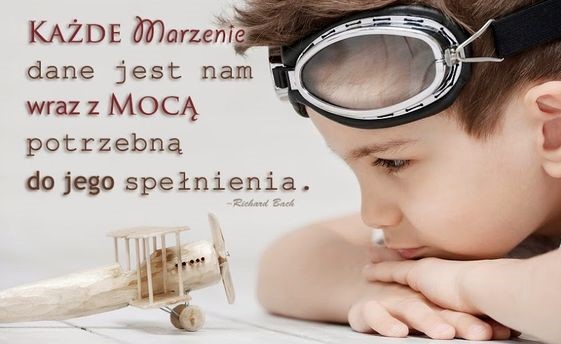 REGULAMIN KONKURSU PLASTYCZNEGOdla klas I – III „Dziecięce marzenia – kiedy będę dorosły…”Organizatorem konkursu jest Szkoła Podstawowa im. mjra Henryka Sucharskiego w Osieku nad Wisłą.Celem konkursu jest rozwijanie indywidualnych zdolności plastycznych, wzmacnianie wiary we własne możliwości, rozbudzanie twórczej pasji oraz zachęcanie do kreowania własnej przyszłości zawodowej.Regulamin konkursu zamieszczony jest na stronie https://www.zsosieknadwisla.plUczestnikami konkursu są uczniowie klas 1-3.Technika pracy dowolna, format pracy A4.Pracę należy wysyłać do wychowawcy.Termin nadsyłania prac: do 26 maja 2020 r.Wysyłając pracę należy podać imię i nazwisko dziecka, klasę, adres e-mail oraz tytuł pracy.Rozstrzygnięcie konkursu nastąpi  1 czerwca br. na stronie https://www.zsosieknadwisla.plSerdecznie zapraszamy!